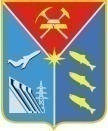 МИНИСТЕРСТВО ОБРАЗОВАНИЯ И МОЛОДЕЖНОЙ ПОЛИТИКИ МАГАДАНСКОЙ ОБЛАСТИМАГАДАНСКОЕ ОБЛАСТНОЕ ГОСУДАРСТВЕННОЕ АВТОНОМНОЕ УЧРЕЖДЕНИЕ ДОПОЛНИТЕЛЬНОГО ПРОФЕССИОНАЛЬНОГО ОБРАЗОВАНИЯ МАГАДАНСКОЙ ОБЛАСТИ «ИНСТИТУТ РАЗВИТИЯ ОБРАЗОВАНИЯ И ПОВЫШЕНИЯ КВАЛИФИКАЦИИ ПЕДАГОГИЧЕСКИХ КАДРОВ»ПРОГРАММА областного педагогического совещанияработников образования Магаданской области«Создание современной здоровьесберегающей образовательной среды для обучения детей с ограниченными возможностями здоровья»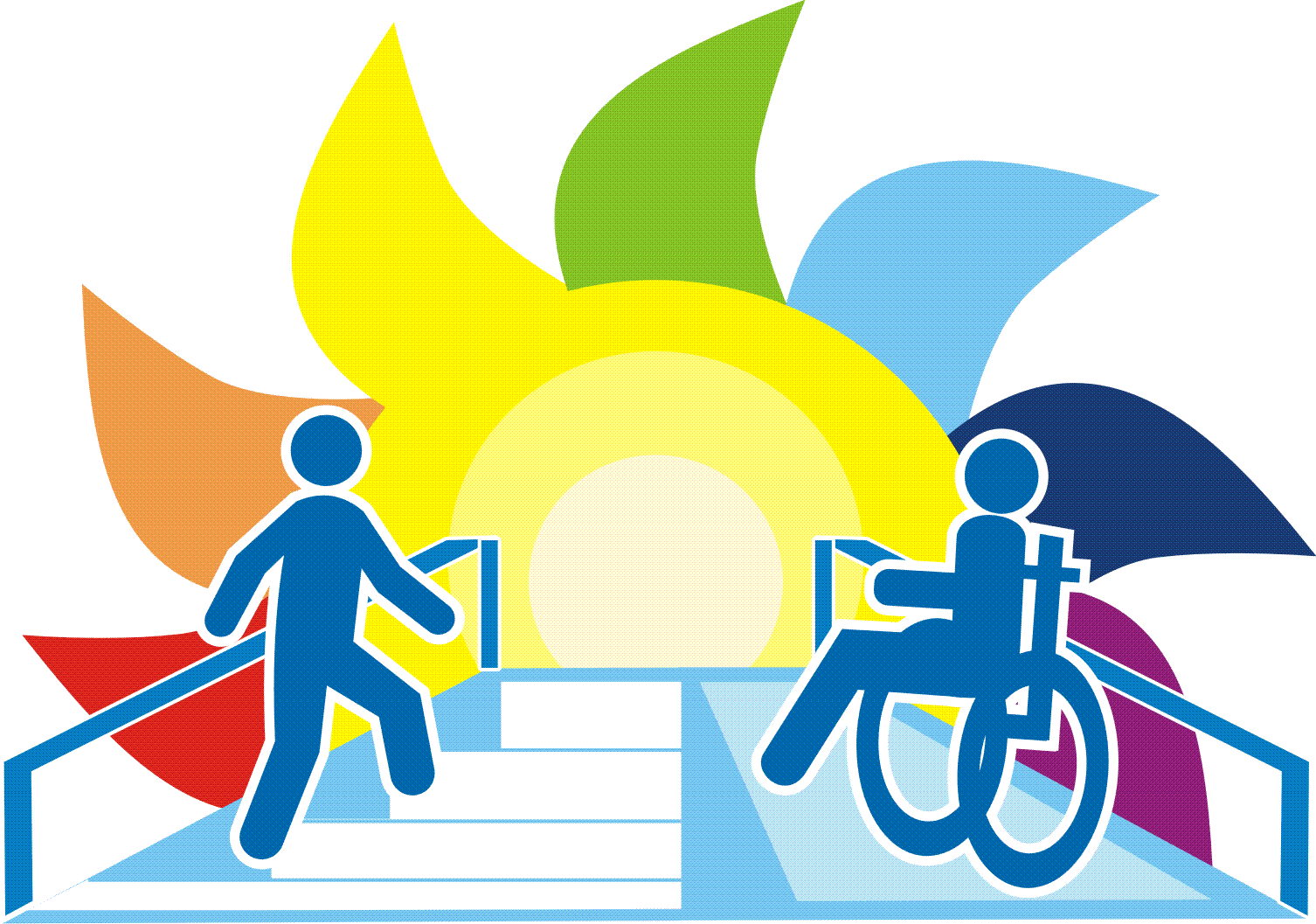 24 августа 2018 год, МагаданУважаемые участники традиционногообластного педагогического совещания работников образования!От имени министерства образования и молодежной политикиМагаданской области приветствую вас на этом важном для всех педагогов событии, дающем старт новому учебному году!с ограниченными возможностями здоровья в образовательных организациях и федерального государственного образовательного стандарта образования обучающихся с умственной отсталостью (интеллектуальными нарушениями) Магаданской области на 2015-2020 годы. Разработан проект региональной программы «Развитие системы комплексной реабилитации и абилитации инвалидов и детей-инвалидов в Магаданской области» на 2019 – 2020 годы». Последовательно реализуются мероприятия государственной программы «Формирование доступной среды в Магаданской области» на 2014-2020 годы». Развивается система ранней помощи детям с ограниченными возможностями здоровья, имеющим выявленные нарушения развития или риск возникновения нарушений развития. В системе образования региона функционирует Центр психолого-педагогической, медицинской и социальной помощи. В 2017-2018 учебном году в учреждениях, реализующих АООП, обучалось 392 человека, из них 223 - дети-инвалиды. В школах функционировало 25 отдельных классов для обучения детей с ОВЗ, в которых обучалось 247 детей с ОВЗ. На дому обучался 61 человек (17 из них дистанционно). За пределами области обучение проходили 7 детей-инвалидов с нарушением слуха и зрения. Государственную итоговую аттестацию по программам среднего общего образования проходили 1 ребенок – инвалид в форме государственного выпускного экзамена; по программам основного общего образования – 68 человек, из них в форме государственного выпускного экзамена – 55 человек.Уважаемые коллеги! До старта нового учебного года - чуть больше недели. Сегодня важно мобилизовать и консолидировать усилия всех участников образовательного процесса для того, чтобы сохранить набранные темпы развития. В преддверии нового учебного года хочется пожелать всем нам эффективного сотрудничества, нравственного и профессионального совершенствования, развития коллективного творчества и, конечно, каждому педагогу - собственного профессионального роста!С уважением, министр образования и молодежной политики Магаданской области А.В. ШурхноРЕГЛАМЕНТ РАБОТЫ СОВЕЩАНИЯ24 августа 2018 годОргкомитет информирует о том, что информационно-аналитический вестник «Образование в «Магаданской области» можно скачать на сайте МОГАУ ДПО «Институт развития образования и повышения квалификации педагогических кадров».ПРОГРАММА РАБОТЫинтерактивных площадок в рамках областного педагогического совещания работников образования Магаданской области «Создание современной здоровьесберегающей образовательной среды для обучения детей с ограниченными возможностями здоровья»Дата работы площадок: 23 августа 2018 годаДЛЯ ЗАМЕТОК________________________________________________________________________________________________________________________________________________________________________________________________________________________________________________________________________________________________________________________________________________________________________________________________________________________________________________________________________________________________________________________________________________________________________________________________________________________________________________________________________________________________________________________________________________________________________________________________________________________________________________________________________________________________________________________________________________________________________________________________________________________________________________________________________________________________________________________________________________________________________________________________________________________________________________________________________________________________________________________________________________________________________________________________________________________________________________________________________________________________________________________________________________________________________________________________________________________________________________________________________________________________________________________________________________________________________________________________________________________________________________________________________________________________________________________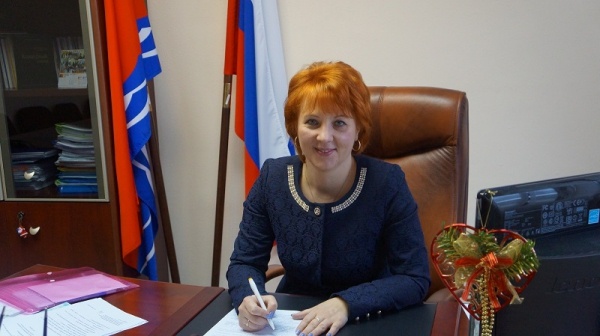 С 2015 года в Магаданской области осуществляется комплекс мероприятий по формированию оптимальной региональной модели образования детей с ограниченными возможностями здоровья. Утверждены Концепция развития системы инклюзивного образования в Магаданской области до 2020 года и комплексный план её реализации, региональный План действий по обеспечению введения федерального государственного стандарта начального общего образования для обучающихсяПЛЕНАРНОЕ ЗАСЕДАНИЕПЛЕНАРНОЕ ЗАСЕДАНИЕПЛЕНАРНОЕ ЗАСЕДАНИЕПЛЕНАРНОЕ ЗАСЕДАНИЕ9.00 – 10.00Регистрация участниковПрезентация системы инклюзивного образования в образовательных организациях Магаданской области.ОГБУ «Молодежный центр»10.00 – 11.30Пленарное заседаниеПриветственное слово почетных гостей областного педагогического совещания работников образования Магаданской областиПленарный доклад министра образования и молодежной политики Магаданской области А.В. Шурхно.Доклады представителей педагогической общественности, заинтересованных ведомств- Непрерывное образование детей с ограниченными возможностями здоровья.- Взаимодействие родителей и педагогов в организации образовательного процесса в дошкольных организациях.- Реализация инклюзивного образования в общеобразовательных организациях региона (на примере МАОУ «Средняя общеобразовательная школа № 18» г. Магадана»).- Создание современной здоровьесберегающей образовательной среды в специализированных образовательных организациях региона.- Инклюзивное профессиональное образование.Церемония награжденияОГБУ «Молодежный центр», большой зал, большой залРАБОТА СЕКЦИЙРАБОТА СЕКЦИЙРАБОТА СЕКЦИЙРАБОТА СЕКЦИЙ12.00 – 14.00СЕКЦИЯ 1. Методическое сопровождение деятельности воспитанников дошкольных образовательных организаций и  обучающихся начальных классов в инклюзивном образовании 23.08.2018 г. с 10.00 до 12.1524.08.2018 г.Секция для руководителей образовательных учреждений, специалистов муниципальных отделов образования, педагогических работниковИнтерактивные площадки:- 1 площадка по теме: «Система работы муниципальных дошкольных образовательных организаций г. Магадана по созданию современной здоровьесберегающей образовательной среды для детей с ОВЗ»- 2 площадка по теме: «Организация работы по социализации и интеграции детей с ОВЗ в условиях дошкольной образовательной организации»Круглый стол для руководителей образовательных учреждений, специалистов муниципальных отделов образования, педагогических работников.Модераторы: Хан Ольга Валерьевна, отдела охраны прав детства опеки (попечительства) и специального 
(коррекционного) обучения,Разгоняева Лариса Юрьевна, методист МОГАУ ДПО «ИРОиПКПК»,Леонтьева Валентина Васильевна, руководитель городского методического кабинета г. МагаданаТематика вопросов для обсуждения1. Методика реализации преемственности в содержании начального и дошкольного образования по образовательным и предметным областям знаний.2. Методика проектирования индивидуального маршрута обучающихся.3. Внеурочная деятельность как средство реализации индивидуальных образовательных маршрутов.4. Модель социального партнерства «Обучающийся – Педагог – Родители» в инклюзивном образовании.5. Алгоритм реализации ФГОС НОО для обучающихся с ОВЗ в условиях инклюзивного образования.6. Механизмы и условия эффективного ведения ФГОС обучающихся с ОВЗ.МАДОУ «Детский сад комбинированного вида № 3» г. Магадана (ул. Пролетарская, д. 62/2). МБДОУ «Детский сад комбинированного вида № 15» г. Магадана (ул. Набережная р. Магаданки, д. 55/5)МОГАУ ДПО «Институт развития образования и повышения квалификации педагогических кадров», аудитория 201 12.00 – 14.00СЕКЦИЯ 2. Готовность педагога как основной фактор успешности современной здоровьесберегающей среды для обучения детей с ОВЗДискуссионная площадка для специалистов органов управления образованием, курирующих вопросы инклюзивного образования, руководителей и специалистов образовательных организаций.Модераторы:Шурхно Анжела Владимировна, министр образования и молодежной политики Магаданской области,Иванов Андрей Вячеславович, и.о. ректора МОГАУ ДПО «ИРОиПКПК», к.п.н.,Маковская Валентина Владимировна, консультант отдела охраны прав детства опеки (попечительства) и специального 
(коррекционного) обучения.Тематика вопросов для обсуждения1. Понятие психологической и профессиональной готовности педагога. Профессиональные компетентности педагога в условиях инклюзивного образования.2. Формирование профессиональной готовности педагога к работе в условиях инклюзивного образования (региональный, муниципальный уровни, уровень образовательной организации).МОГАУ ДПО «Институт развития образования и повышения квалификации педагогических кадров», актовый зал12.00 – 14.00СЕКЦИЯ 3. Создание здоровьесберегающей среды на основе комплексного подхода для обучающихся с ограниченными возможностями здоровья в образовательных организациях, реализующих адаптированные образовательные программыСекция для специалистов органов управления образованием, курирующих вопросы инклюзивного образования, руководителей и специалистов образовательных организацийМодераторы: Баюкова Надежда Олеговна, заведующий кафедрой развития образовательных систем, к.п.н.Пестерева Ольга Николаевна, руководитель Государственного казенного общеобразовательного  учреждения для детей-сирот и детей оставшихся без попечения родителей, обучающихся по адаптированным образовательным программам «Магаданская областная школа – интернат»Кучеренко Ирина Федоровна, заместитель руководителя Государственного казенного общеобразовательного учреждения для обучающихся по адаптированным  образовательным программам «Магаданский областной центр образования № 1»Государственное казенное общеобразовательное учреждение для обучающихся по адаптированным  образовательным программам «Магаданский областной центр образования № 1»12.00 – 14.00СЕКЦИЯ 4. Организация дополнительного образования детей с ограниченными возможностями здоровья Секция для руководителей, методистов и педагогов учреждений дополнительного и общего образования, организаторов летнего отдыха, работающих с детьми с ОВЗ.Модераторы: Дорофеева Людмила Васильевна, начальник отдела координации отдыха и оздоровления детей министерства образования и молодежной политики Магаданской области,Сакеева Светлана Фатеевна, начальник отдела общего и дополнительного образования министерства образования и молодежной политики Магаданской области,Пашкова Юлия Валентиновна, и.о. начальника отдела воспитательной работы и дополнительного образования Департамента образования мэрии г. МагаданаМуниципальное автономное учреждение дополнительного образования «Дворец детского (юношеского) творчества» г. Магадана12.00 – 14.00СЕКЦИЯ 5. Модернизация профессиональных образовательных организаций регионаЗащита проектов для руководителей профессиональных образовательных организаций, педагогических работников.Модераторы:Лавров Андрей Валерьевич, руководитель Управления образованием Магаданской области,Гилязова Инна Николаевна, начальник отдела профессионального образования министерства образования и молодежной политики Магаданской области.МОГАУ ДПО «Институт развития образования и повышения квалификации педагогических кадров», аудитория 20214.20 – 15.20«СВОБОДНЫЙ МИКРОФОН»Площадка для общения представителей педагогического сообщества с министром образования и молодежной политики Магаданской области, специалистами министерства.Модераторы:Шурхно Анжела Владимировна, министр образования и молодежной политики Магаданской области,Иванов Андрей Вячеславович, и.о. ректора МОГАУ ДПО «ИРОиПКПК», к.п.н.МОГАУ ДПО «Институт развития образования и повышения квалификации педагогических кадров», актовый зал15.30 – 16-30СЕКЦИЯ 6. Изучение второго иностранного языка и родных языков в школах Магаданской области: состояние, задачиКруглый стол для руководителей органов управления образованием, руководителей общеобразовательных организаций, учителей иностранных языков, учителей родных языков, родительской общественностиМодераторы:Шурхно Анжела Владимировна, министр образования и молодежной политики Магаданской области,Иванов Андрей Вячеславович, и.о. ректора МОГАУ ДПО «ИРОиПКПК», к.п.н.,Сакеева Светлана Фатеевна, начальник отдела общего и дополнительного образования министерства образования и молодежной политики Магаданской областиМОГАУ ДПО «Институт развития образования и повышения квалификации педагогических кадров», актовый залПлощадка № 1 (дошкольное образование) на базе МАДОУ «Детский сад комбинированного вида № 3», ул. Пролетарская, д. 62/2Время работы  площадки с  10.00 до 12.15«Система работы муниципальных дошкольных образовательных организаций г. Магадана по созданию современной здоровьесберегающей образовательной среды для детей с ОВЗ »Площадка № 1 (дошкольное образование) на базе МАДОУ «Детский сад комбинированного вида № 3», ул. Пролетарская, д. 62/2Время работы  площадки с  10.00 до 12.15«Система работы муниципальных дошкольных образовательных организаций г. Магадана по созданию современной здоровьесберегающей образовательной среды для детей с ОВЗ »Площадка № 1 (дошкольное образование) на базе МАДОУ «Детский сад комбинированного вида № 3», ул. Пролетарская, д. 62/2Время работы  площадки с  10.00 до 12.15«Система работы муниципальных дошкольных образовательных организаций г. Магадана по созданию современной здоровьесберегающей образовательной среды для детей с ОВЗ »Площадка № 1 (дошкольное образование) на базе МАДОУ «Детский сад комбинированного вида № 3», ул. Пролетарская, д. 62/2Время работы  площадки с  10.00 до 12.15«Система работы муниципальных дошкольных образовательных организаций г. Магадана по созданию современной здоровьесберегающей образовательной среды для детей с ОВЗ »Площадка № 1 (дошкольное образование) на базе МАДОУ «Детский сад комбинированного вида № 3», ул. Пролетарская, д. 62/2Время работы  площадки с  10.00 до 12.15«Система работы муниципальных дошкольных образовательных организаций г. Магадана по созданию современной здоровьесберегающей образовательной среды для детей с ОВЗ »ВремяМесто проведенияМероприятиеОтветственныеОтветственные9.00 - 9.30Холл 2 этажВстреча гостей, регистрацияВстреча гостей, регистрацияВстреча гостей, регистрация9.30 – 9.55Холл 2 этажВыставки, стендовые презентацииВыставки, стендовые презентацииДошкольные образовательные организации10.00 – 10 -25Кабинет дополнительного образования2 этажМастер – класс из опыта работы с родителями детей с ОВЗ «Изготовление антистрессовой игрушки» Мастер – класс из опыта работы с родителями детей с ОВЗ «Изготовление антистрессовой игрушки» Кузнецова Анна Александровна, воспитатель МАДОУ «Детский сад комбинированного вида № 3»10.25 – 10.40Музыкальный зал 2 этажПрезентация опыта работы коллектива МАДОУ «Детский сад комбинированного вида № 3»«Анималотерапия как метод психолого – педагогического сопровождения детей с ограниченными возможностями здоровья»Презентация опыта работы коллектива МАДОУ «Детский сад комбинированного вида № 3»«Анималотерапия как метод психолого – педагогического сопровождения детей с ограниченными возможностями здоровья»Иванова Альбина Михайловна, старший воспитатель МАДОУ «Детский сад комбинированного вида № 3»10.45 – 11.00Кабинет дополнительного образования2 этажМастер – класс«Система деятельности педагога по развитию мелкой моторики в рамках реализации образовательных потребностей детей с ОВЗ»Мастер – класс«Система деятельности педагога по развитию мелкой моторики в рамках реализации образовательных потребностей детей с ОВЗ»Гринчук Анна Александровна, учитель – логопед МАДОУ «Детский сад комбинированного вида № 50», победитель городского конкурса «Педагог года – 2017» в номинации «Педагог дошкольного образования»11.05 – 11.20Музыкальный зал2 этажДискуссионная площадка«Психологическая безопасность образовательной среды для дошкольников с ЗПР»Дискуссионная площадка«Психологическая безопасность образовательной среды для дошкольников с ЗПР»Яценко Татьяна Викторовна, педагог – психолог МБДОУ «Детский сад комбинированного вида № 33», победитель областного конкурса “Педагог года Магаданской области- 2017”в номинации «Педагог – психолог»11.20 – 11.30Музыкальный зал2 этажИнформационное обозрение «Новое понимание, новое содержание в системе работы с детьми  ОВЗ в условиях комбинированного детского сада»Информационное обозрение «Новое понимание, новое содержание в системе работы с детьми  ОВЗ в условиях комбинированного детского сада»Сидукова Лидия Вячеславовна, заведующий МБДОУ «Детский сад комбинированного вида № 53»11.35 – 12.00Кабинет дополнительного образования2 этажМастер – класс"Коррекционно-развивающее занятие "Магический круг" "Мастер – класс"Коррекционно-развивающее занятие "Магический круг" "Коношенкова Анна Викторовна, педагог – психолог МБДОУ «Детский сад присмотра и оздоровления № 4», победитель второго городского конкурса «Педагогический дебют – 2017»12.00 – 12.15Музыкальный зал 2 этажПодведение итогов работы площадкиПодведение итогов работы площадкиМодераторПлощадка № 2 (дошкольное образование) на базе МБДОУ «Детский сад комбинированного вида № 15, ул. Набережная р. Магаданки, д.55/5Время работы  площадки с  10.00 до 12.15«Организация работы по социализации и интеграции детей с ОВЗ в условиях дошкольной образовательной организации»Площадка № 2 (дошкольное образование) на базе МБДОУ «Детский сад комбинированного вида № 15, ул. Набережная р. Магаданки, д.55/5Время работы  площадки с  10.00 до 12.15«Организация работы по социализации и интеграции детей с ОВЗ в условиях дошкольной образовательной организации»Площадка № 2 (дошкольное образование) на базе МБДОУ «Детский сад комбинированного вида № 15, ул. Набережная р. Магаданки, д.55/5Время работы  площадки с  10.00 до 12.15«Организация работы по социализации и интеграции детей с ОВЗ в условиях дошкольной образовательной организации»Площадка № 2 (дошкольное образование) на базе МБДОУ «Детский сад комбинированного вида № 15, ул. Набережная р. Магаданки, д.55/5Время работы  площадки с  10.00 до 12.15«Организация работы по социализации и интеграции детей с ОВЗ в условиях дошкольной образовательной организации»ВремяМесто проведенияМероприятиеОтветственные9.00 - 9.30Холл 1 этажВстреча гостей, регистрацияВстреча гостей, регистрация9.30 – 9.55Музыкальный зал 2 этажВыставки, стендовые презентацииДошкольные образовательные организации10.00 – 10 -25Музыкальный зал 2 этажПрезентация опыта работы коллектива МБДОУ «Детский сад комбинированного вида № 15»«Организация социально-адаптивной модели дошкольной образовательной организации на примере группы кратковременного пребывания для детей-инвалидов «Особый ребенок» в условиях города Магадана»Алдатова Раиса Николаевна, заместитель заведующего по ВМР «МБДОУ «Детский сад комбинированного вида № 15»10.25 – 10.40Кабинет психолога2 этажМастер – класс«Игры для развития мелкой моторики у детей с ДЦП»Грибанова Ольга Леонидовна, воспитатель МБДОУ «детский сад комбинированного вида № 15»10.45 – 11.00Музыкальный зал 2 этажПрезентация из опыта работы «Использование компьютерных технологий в организованной образовательной деятельности детей с ОВЗ»Петровская Марина Анатольевна, воспитатель МАДОУ «Детский сад комбинированного вида № 55»11.05 – 11.20Кабинет психолога 2 этажМастер – класс«Кинезиологические упражнения — гимнастика мозга как средство коррекции и развития интеллектуальных возможностей детей с ОВЗ»Кушманцева Наталья Анатольевна, воспитатель МАДОУ «Детский сад № 67» 11.20 – 11.30Музыкальный зал 2 этажИнформационное обозрение - презентация видеоролика «Здоровьесберегающие технологии в работе с дошкольниками, имеющими проблемы  в здоровье». Шматко Элла Владимировна, заместитель заведующего по ВМР МАДОУ «Центр развития ребенка – детский сад № 2»11.35 – 12.00Кабинет психолога 2 этажМастер – класс«Обучение нотной грамоте детей с ОВЗ»Кашталинская Ирина Ивановна, музыкальный руководитель МБДОУ «Детский сад комбинированного вида № 15»12.00 – 12.15Музыкальный зал 2 этажПодведение итогов работы площадкиМодератор